Supplementary table S3: APC  mutation in CRC cell lines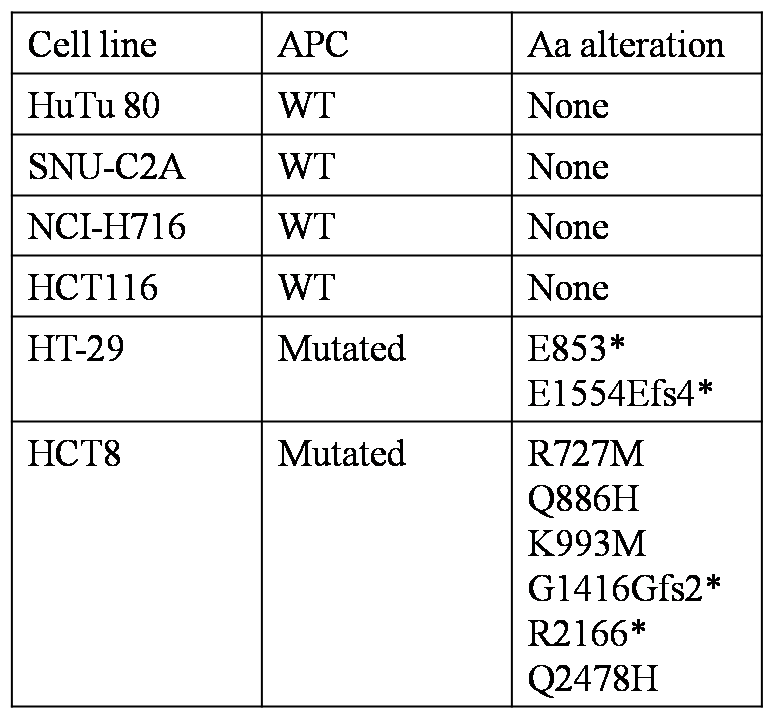 